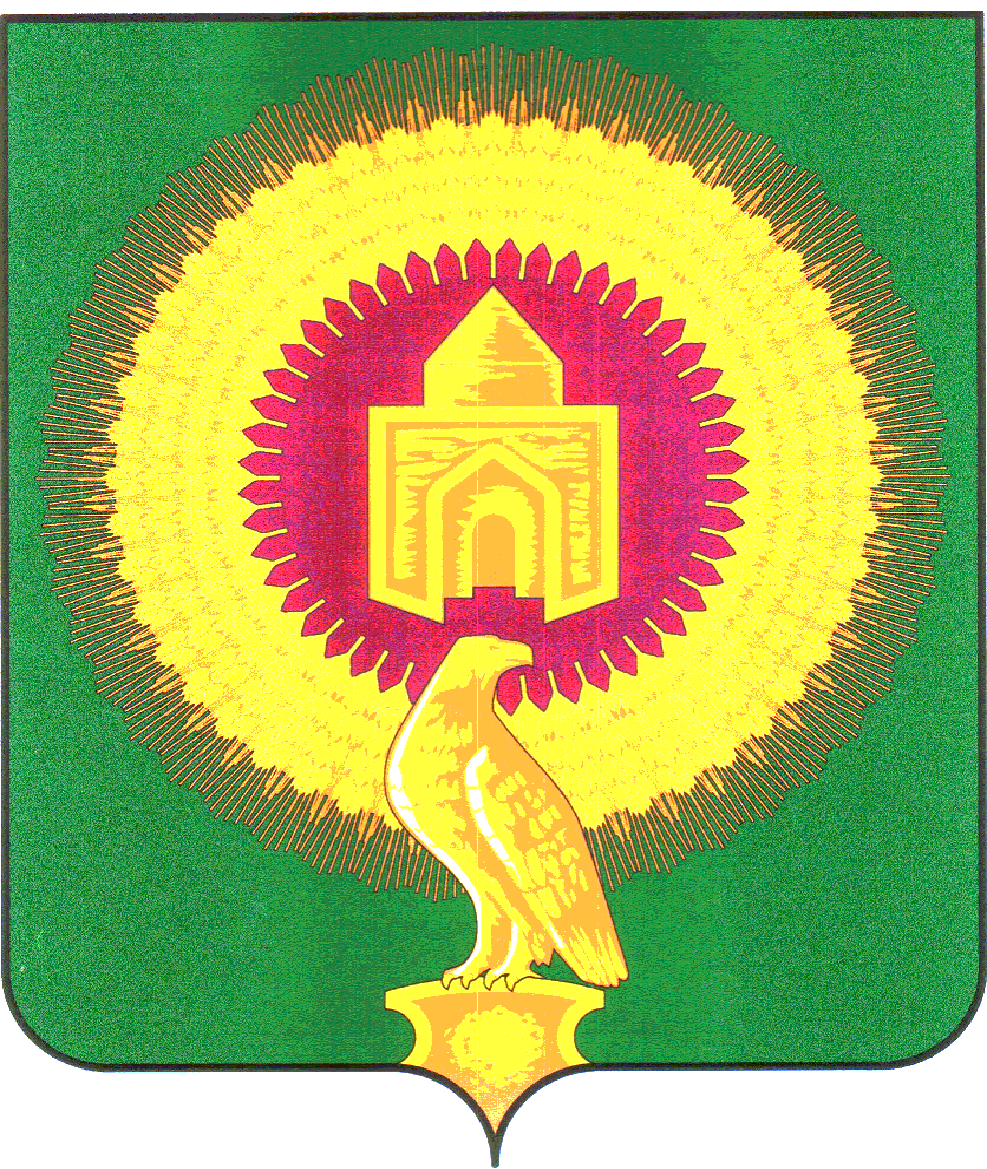 СОВЕТ ДЕПУТАТОВКАТЕНИНСКОГО СЕЛЬСКОГО ПОСЕЛЕНИЯВАРНЕНСКОГО МУНИЦИПАЛЬНОГО РАЙОНАЧЕЛЯБИНСКОЙ ОБЛАСТИРЕШЕНИЕот  14 мая  2021 года  № 10                            Об  исполнении бюджетаКатенинского сельского поселенияза 2020 год Заслушав доклад финансового директора Пелих Н.С. «Об  исполнении  бюджета Катенинского сельского поселения за 2020 год», Совет депутатов Катенинского сельского поселения РЕШАЕТ:1.Утвердить отчет об исполнении бюджета Катенинского сельского поселения за 2020 год по доходам в сумме 16101,28 тыс. рублей, по расходам в сумме 14127,74 тыс. рублей с превышением доходов над расходами (профицит бюджета Катенинского сельского поселения) в сумме 1973,54 тыс. рублей со следующими показателями: - по доходам бюджета Катенинского сельского поселения за 2020 год согласно приложению 1; - по расходам бюджета Катенинского сельского поселения по ведомственной структуре расходов бюджета за 2020 год согласно приложению 2; - по расходам бюджета Катенинского сельского поселения по разделам, подразделам, целевым статьям и видам расходов классификации расходов бюджетов за 2020 год согласно приложению 3;- по источникам внутреннего финансирования дефицита бюджета Катенинского сельского поселения за 2020 год согласно приложению 4. 	2. Настоящее решение вступает в силу со дня его подписания и обнародования.Глава Катенинского сельского поселения	А.Т.ИскаковПредседатель Совета депутатов	Г.А. ДаньшинаПриложение № 1к решению Совета депутатов Катенинского сельского поселения «Об исполнении бюджета Катенинского сельского поселения за 2020 год»от   14 мая  2021 года  № 10  Доходы бюджета Катенинского сельского поселения за 2020 годтыс.рублейПриложение № 2к решению Совета депутатов Катенинского сельского поселения «Об исполнении бюджета Катенинского сельского поселения за 2020 год»от  14 мая    2021 года  № 10   Расходы бюджета Катенинского сельского поселения за 2020 год по ведомственной структуре расходов бюджета     тыс.рублейПриложение № 3к решению Совета депутатов Катенинского сельского поселения «Об исполнении бюджета Катенинского сельского поселения за 2020 год»от   14 мая   2021 года  №  10   Расходы бюджета сельского поселения за 2020 год по разделам, подразделам, целевым статьям и видам расходов классификации расходов бюджетаКатенинского сельского поселениятыс.рублейПриложение № 4к решению Совета депутатов Катенинского сельского поселения «Об исполнении бюджета Катенинского сельского поселения за 2020 год»от 14 мая  2021 года  № 10    Источники внутреннего финансирования дефицита бюджета Катенинского сельского поселения за 2020 годтыс. рублейГл. администраторКВДНаименование КВДЗачисленоИтого16 101,2818212 209,111821.01.02010.01.1000.110Налог на доходы физических лиц с доходов, источником которых является налоговый агент, за исключением доходов, в отношении которых исчисление и уплата налога осуществляются в соответствии со статьями 227, 227.1 и 228 Налогового кодекса Российской Федерации (сумма платежа (перерасчеты, недоимка и задолженность по соответствующему платежу, в том числе по отмененному)4 378,471821.01.02010.01.2100.110Налог на доходы физических лиц с доходов, источником которых является налоговый агент, за исключением доходов, в отношении которых исчисление и уплата налога осуществляются в соответствии со статьями 227, 227.1 и 228 Налогового кодекса Российской Федерации (пени по соответствующему платежу)2,001821.01.02010.01.3000.110Налог на доходы физических лиц с доходов, источником которых является налоговый агент, за исключением доходов, в отношении которых исчисление и уплата налога осуществляются в соответствии со статьями 227, 227.1 и 228 Налогового кодекса Российской Федерации (суммы денежных взысканий (штрафов) по соответствующему платежу согласно законодательству Российской Федерации)1,431821.01.02020.01.1000.110Налог на доходы физических лиц с доходов, полученных от осуществления деятельности физическими лицами, зарегистрированными в качестве индивидуальных предпринимателей, нотариусов, занимающихся частной практикой, адвокатов, учредивших адвокатские кабинеты, и других лиц, занимающихся частной практикой в соответствии со статьей 227 Налогового кодекса Российской Федерации (сумма платежа (перерасчеты, недоимка и задолженность по соответствующему платежу, в том числе по отмененному)-3,061821.01.02020.01.3000.110Налог на доходы физических лиц с доходов, полученных от осуществления деятельности физическими лицами, зарегистрированными в качестве индивидуальных предпринимателей, нотариусов, занимающихся частной практикой, адвокатов, учредивших адвокатские кабинеты, и других лиц, занимающихся частной практикой в соответствии со статьей 227 Налогового кодекса Российской Федерации (суммы денежных взысканий (штрафов) по соответствующему платежу согласно законодательству Российской Федерации)0,011821.01.02030.01.1000.110Налог на доходы физических лиц с доходов, полученных физическими лицами в соответствии со статьей 228 Налогового кодекса Российской Федерации (сумма платежа (перерасчеты, недоимка и задолженность по соответствующему платежу, в том числе по отмененному)1,291821.01.02030.01.2100.110Налог на доходы физических лиц с доходов, полученных физическими лицами в соответствии со статьей 228 Налогового кодекса Российской Федерации (пени по соответствующему платежу)0,041821.01.02030.01.3000.110Налог на доходы физических лиц с доходов, полученных физическими лицами в соответствии со статьей 228 Налогового кодекса Российской Федерации (суммы денежных взысканий (штрафов) по соответствующему платежу согласно законодательству Российской Федерации)0,021821.05.03010.01.1000.110Единый сельскохозяйственный налог (сумма платежа (перерасчеты, недоимка и задолженность по соответствующему платежу, в том числе по отмененному)470,381821.05.03010.01.2100.110Единый сельскохозяйственный налог (пени по соответствующему платежу)45,791821.05.03010.01.3000.110Единый сельскохозяйственный налог (суммы денежных взысканий (штрафов) по соответствующему платежу согласно законодательству Российской Федерации)18,771821.06.01030.10.1000.110Налог на имущество физических лиц, взимаемый по ставкам, применяемым к объектам налогообложения, расположенным в границах сельских поселений (сумма платежа (перерасчеты, недоимка и задолженность по соответствующему платежу, в том числе по отмененному)149,441821.06.01030.10.2100.110Налог на имущество физических лиц, взимаемый по ставкам, применяемым к объектам налогообложения, расположенным в границах сельских поселений (пени по соответствующему платежу)7,561821.06.06033.10.1000.110Земельный налог с организаций, обладающих земельным участком, расположенным в границах сельских поселений (сумма платежа (перерасчеты, недоимка и задолженность по соответствующему платежу, в том числе по отмененному)6 719,101821.06.06043.10.1000.110Земельный налог с физических лиц, обладающих земельным участком, расположенным в границах сельских поселений (сумма платежа (перерасчеты, недоимка и задолженность по соответствующему платежу, в том числе по отмененному)412,151821.06.06043.10.2100.110Земельный налог с физических лиц, обладающих земельным участком, расположенным в границах сельских поселений (пени по соответствующему платежу)5,728423 892,178421.11.05025.10.0000.120Доходы, получаемые в виде арендной платы, а также средства от продажи права на заключение договоров аренды за земли, находящиеся в собственности сельских поселений (за исключением земельных участков муниципальных бюджетных и автономных учреждений)156,698421.11.05075.10.0000.120Доходы от сдачи в аренду имущества, составляющего казну сельских поселений (за исключением земельных участков)38,078421.13.01995.10.0000.130Прочие доходы от оказания платных услуг (работ) получателями средств бюджетов сельских поселений4,758422.02.16001.10.0000.150Дотации бюджетам сельских поселений на выравнивание бюджетной обеспеченности из бюджетов муниципальных районов65,008422.02.30024.10.0000.150Субвенции бюджетам сельских поселений на выполнение передаваемых полномочий субъектов Российской Федерации132,118422.02.35118.10.0000.150Субвенции бюджетам сельских поселений на осуществление первичного воинского учета на территориях, где отсутствуют военные комиссариаты129,188422.02.40014.10.0000.150Межбюджетные трансферты, передаваемые бюджетам сельских поселений из бюджетов муниципальных районов на осуществление части полномочий по решению вопросов местного значения в соответствии с заключенными соглашениями3 121,378422.02.49999.10.0000.150Прочие межбюджетные трансферты, передаваемые бюджетам сельских поселений245,00Наименование кодаКВСРКФСРКЦСРКВРСуммаАдминистрация Катенинского сельского поселения Варненского муницапального района Челябинской области84214 127,74ОБЩЕГОСУДАРСТВЕННЫЕ ВОПРОСЫ84201003 554,88Расходы на выплаты персоналу в целях обеспечения выполнения функций государственными (муниципальными) органами, казенными учреждениями, органами управления государственными внебюджетными фондами84201029900420301100496,33Расходы на выплаты персоналу в целях обеспечения выполнения функций государственными (муниципальными) органами, казенными учреждениями, органами управления государственными внебюджетными фондами84201049900420401100852,14Закупка товаров, работ и услуг для обеспечения государственных (муниципальных) нужд842010499004204012001 829,88Межбюджетные трансферты8420104990042040150029,21Иные бюджетные ассигнования842010499004204018004,85Иные бюджетные ассигнования842010499089204018001,24Расходы на выплаты персоналу в целях обеспечения выполнения функций государственными (муниципальными) органами, казенными учреждениями, органами управления государственными внебюджетными фондами84201069900420401100287,04Иные бюджетные ассигнования8420107020000002080015,99Закупка товаров, работ и услуг для обеспечения государственных (муниципальных) нужд8420113990092030020038,20НАЦИОНАЛЬНАЯ ОБОРОНА8420200129,18Расходы на выплаты персоналу в целях обеспечения выполнения функций государственными (муниципальными) органами, казенными учреждениями, органами управления государственными внебюджетными фондами84202034630051180100123,18Закупка товаров, работ и услуг для обеспечения государственных (муниципальных) нужд842020346300511802006,00НАЦИОНАЛЬНАЯ БЕЗОПАСНОСТЬ И ПРАВООХРАНИТЕЛЬНАЯ ДЕЯТЕЛЬНОСТЬ84203001 013,56Закупка товаров, работ и услуг для обеспечения государственных (муниципальных) нужд842031025200250202001 013,56НАЦИОНАЛЬНАЯ ЭКОНОМИКА84204001 851,16Закупка товаров, работ и услуг для обеспечения государственных (муниципальных) нужд84204091800201000200742,50Закупка товаров, работ и услуг для обеспечения государственных (муниципальных) нужд84204092400100010200559,10Закупка товаров, работ и услуг для обеспечения государственных (муниципальных) нужд842040965001S6050200549,55ЖИЛИЩНО-КОММУНАЛЬНОЕ ХОЗЯЙСТВО84205003 860,78Закупка товаров, работ и услуг для обеспечения государственных (муниципальных) нужд84205031300132000200611,84Закупка товаров, работ и услуг для обеспечения государственных (муниципальных) нужд842050399060001002001 265,03Закупка товаров, работ и услуг для обеспечения государственных (муниципальных) нужд84205039906000500200617,90Закупка товаров, работ и услуг для обеспечения государственных (муниципальных) нужд8420505091000901020015,15Иные бюджетные ассигнования84205050910101000800157,42Закупка товаров, работ и услуг для обеспечения государственных (муниципальных) нужд842050509101020002004,32Иные бюджетные ассигнования842050509101020008001 189,13ОХРАНА ОКРУЖАЮЩЕЙ СРЕДЫ8420600473,16Закупка товаров, работ и услуг для обеспечения государственных (муниципальных) нужд84206056400101000200473,16КУЛЬТУРА, КИНЕМАТОГРАФИЯ84208003 091,92Расходы на выплаты персоналу в целях обеспечения выполнения функций государственными (муниципальными) органами, казенными учреждениями, органами управления государственными внебюджетными фондами842080199044099011001 811,71Закупка товаров, работ и услуг для обеспечения государственных (муниципальных) нужд842080199044099012001 280,20СОЦИАЛЬНАЯ ПОЛИТИКА8421000132,11Социальное обеспечение и иные выплаты населению84210032820028380300132,11ФИЗИЧЕСКАЯ КУЛЬТУРА И СПОРТ842110021,00Закупка товаров, работ и услуг для обеспечения государственных (муниципальных) нужд842110199009487002006,00Закупка товаров, работ и услуг для обеспечения государственных (муниципальных) нужд8421102200030000520015,00Наименование кодаКФСРКЦСРКВРСуммаИтого14 127,74ОБЩЕГОСУДАРСТВЕННЫЕ ВОПРОСЫ01003 554,88Расходы на выплаты персоналу в целях обеспечения выполнения функций государственными (муниципальными) органами, казенными учреждениями, органами управления государственными внебюджетными фондами01029900420301100496,33Расходы на выплаты персоналу в целях обеспечения выполнения функций государственными (муниципальными) органами, казенными учреждениями, органами управления государственными внебюджетными фондами01049900420401100852,14Закупка товаров, работ и услуг для обеспечения государственных (муниципальных) нужд010499004204012001 829,88Межбюджетные трансферты0104990042040150029,21Иные бюджетные ассигнования010499004204018004,85Иные бюджетные ассигнования010499089204018001,24Расходы на выплаты персоналу в целях обеспечения выполнения функций государственными (муниципальными) органами, казенными учреждениями, органами управления государственными внебюджетными фондами01069900420401100287,04Иные бюджетные ассигнования0107020000002080015,99Закупка товаров, работ и услуг для обеспечения государственных (муниципальных) нужд0113990092030020038,20НАЦИОНАЛЬНАЯ ОБОРОНА0200129,18Расходы на выплаты персоналу в целях обеспечения выполнения функций государственными (муниципальными) органами, казенными учреждениями, органами управления государственными внебюджетными фондами02034630051180100123,18Закупка товаров, работ и услуг для обеспечения государственных (муниципальных) нужд020346300511802006,00НАЦИОНАЛЬНАЯ БЕЗОПАСНОСТЬ И ПРАВООХРАНИТЕЛЬНАЯ ДЕЯТЕЛЬНОСТЬ03001 013,56Закупка товаров, работ и услуг для обеспечения государственных (муниципальных) нужд031025200250202001 013,56НАЦИОНАЛЬНАЯ ЭКОНОМИКА04001 851,16Закупка товаров, работ и услуг для обеспечения государственных (муниципальных) нужд04091800201000200742,50Закупка товаров, работ и услуг для обеспечения государственных (муниципальных) нужд04092400100010200559,10Закупка товаров, работ и услуг для обеспечения государственных (муниципальных) нужд040965001S6050200549,55ЖИЛИЩНО-КОММУНАЛЬНОЕ ХОЗЯЙСТВО05003 860,78Закупка товаров, работ и услуг для обеспечения государственных (муниципальных) нужд05031300132000200611,84Закупка товаров, работ и услуг для обеспечения государственных (муниципальных) нужд050399060001002001 265,03Закупка товаров, работ и услуг для обеспечения государственных (муниципальных) нужд05039906000500200617,90Закупка товаров, работ и услуг для обеспечения государственных (муниципальных) нужд0505091000901020015,15Иные бюджетные ассигнования05050910101000800157,42Закупка товаров, работ и услуг для обеспечения государственных (муниципальных) нужд050509101020002004,32Иные бюджетные ассигнования050509101020008001 189,13ОХРАНА ОКРУЖАЮЩЕЙ СРЕДЫ0600473,16Закупка товаров, работ и услуг для обеспечения государственных (муниципальных) нужд06056400101000200473,16КУЛЬТУРА, КИНЕМАТОГРАФИЯ08003 091,92Расходы на выплаты персоналу в целях обеспечения выполнения функций государственными (муниципальными) органами, казенными учреждениями, органами управления государственными внебюджетными фондами080199044099011001 811,71Закупка товаров, работ и услуг для обеспечения государственных (муниципальных) нужд080199044099012001 280,20СОЦИАЛЬНАЯ ПОЛИТИКА1000132,11Социальное обеспечение и иные выплаты населению10032820028380300132,11ФИЗИЧЕСКАЯ КУЛЬТУРА И СПОРТ110021,00Закупка товаров, работ и услуг для обеспечения государственных (муниципальных) нужд110199009487002006,00Закупка товаров, работ и услуг для обеспечения государственных (муниципальных) нужд1102200030000520015,00Код бюджетной классификации Российской ФедерацииНаименование источника средствСумма842 01050201100000510Источники внутреннего финансирования дефицитов бюджетов- 1973,54842 01050201100000610Изменение остатков средств на счетах по учёту средств бюджета- 1973,54